Как сделать заказ на сайте  fetr-decor.ruВ меню сайта выбрать и кликнуть  вкладку  «ИНТЕРНЕТ МАГАЗИН» 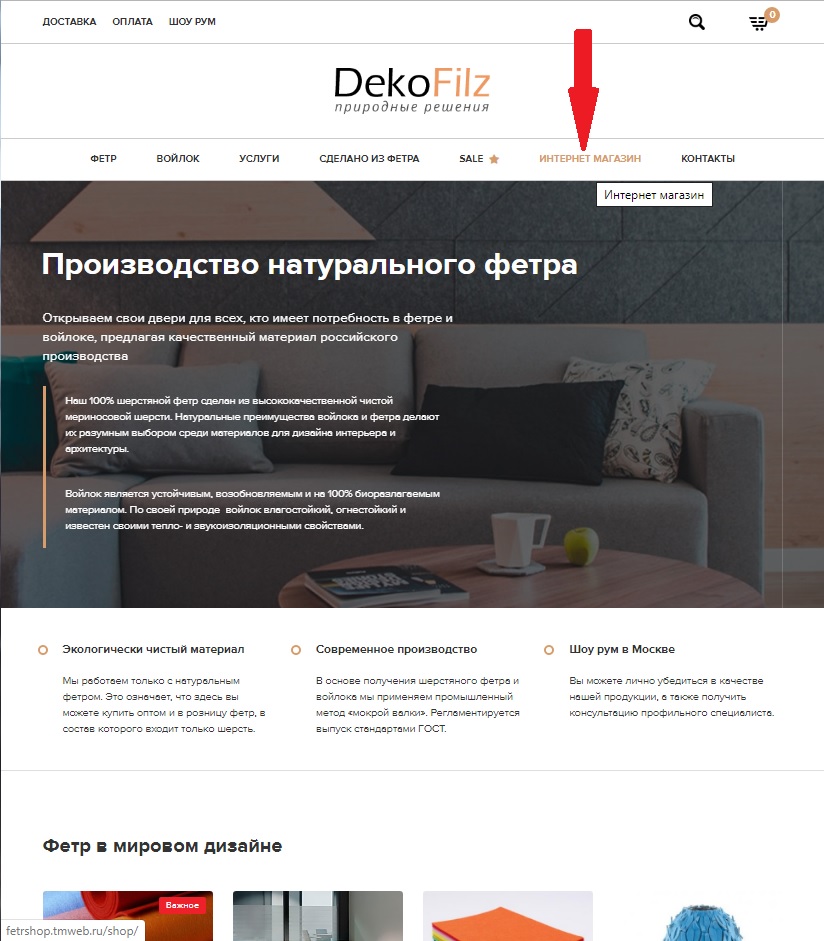 Выбрать  категорию товаров по названию и вспомогательной картинке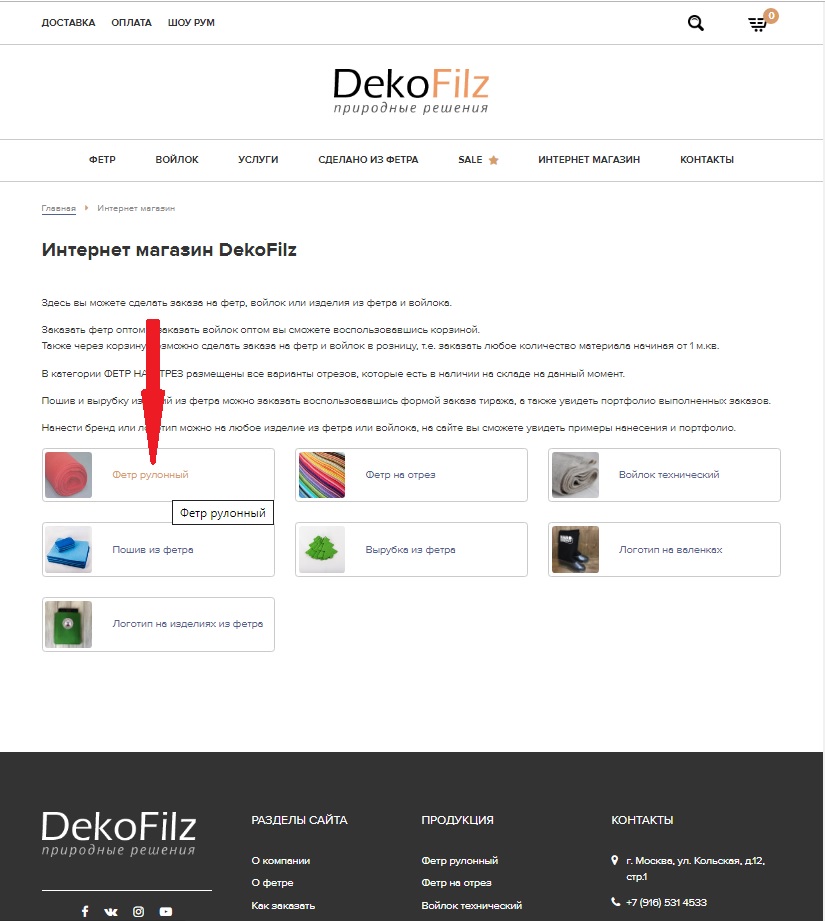 Кликнув на нужную категорию,  вам откроется   страница с товарамиПо названию, цене и фото можно выбрать товар. Если нужных товаров в группе не оказалось, воспользуйтесь возможностью вернуться на шаг назад.  Для удобства выбора вы можете воспользоваться фильтром выбора товаров, расположенном в левой части страницы. Выбрав нужный товар, или несколько товаров, вы имеете возможность просмотреть каждый товар подробно. Для этого необходимо кликнуть на фото или на название товара.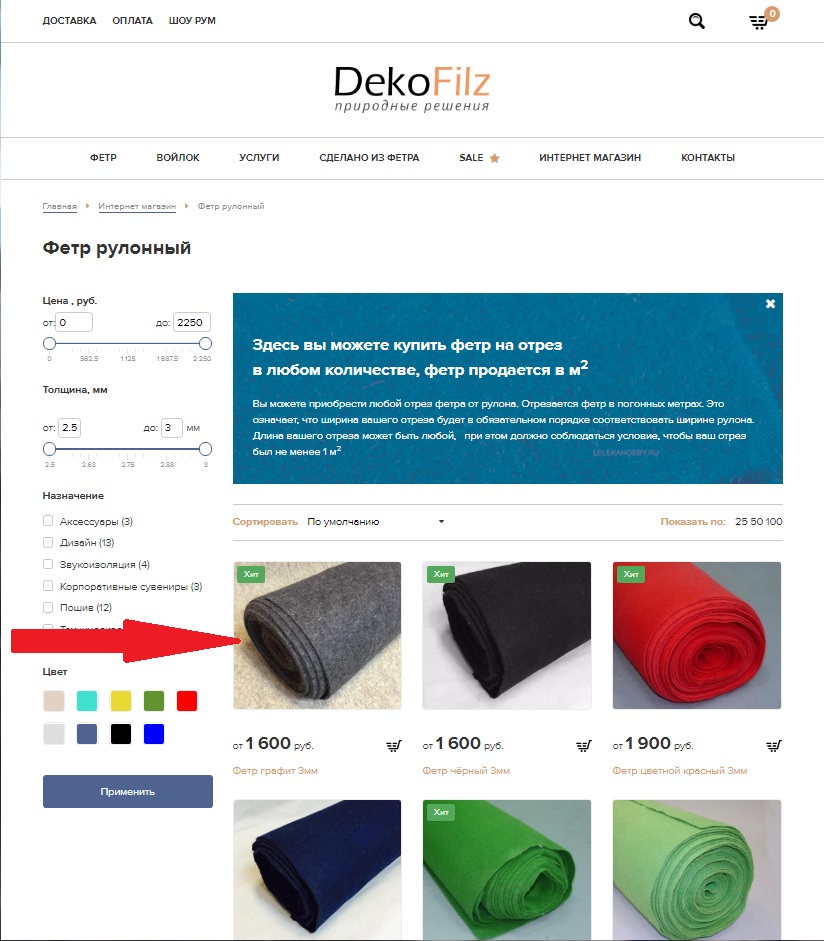 На странице товара вы увидите подробные фото товара в нескольких видах,  цену товара, основные характеристики товара, сможете выбрать параметры  (для некоторых товаров), ознакомиться с возможными способами доставки, а также услугами к данному товару. По умолчанию вам открыта закладка «Описание», где содержится подробное описание товара, его свойств и применения.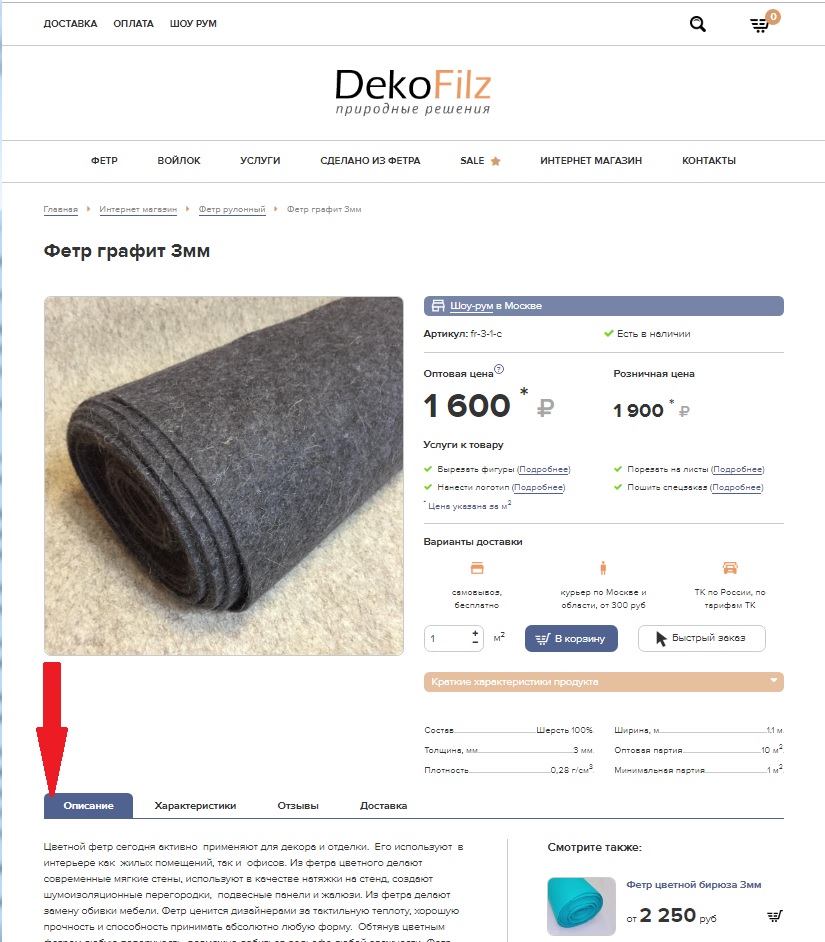 В закладке «Характеристики»  можно ознакомиться с полным перечнем характеристик товара, узнать его вес, размеры, цвет и назначение.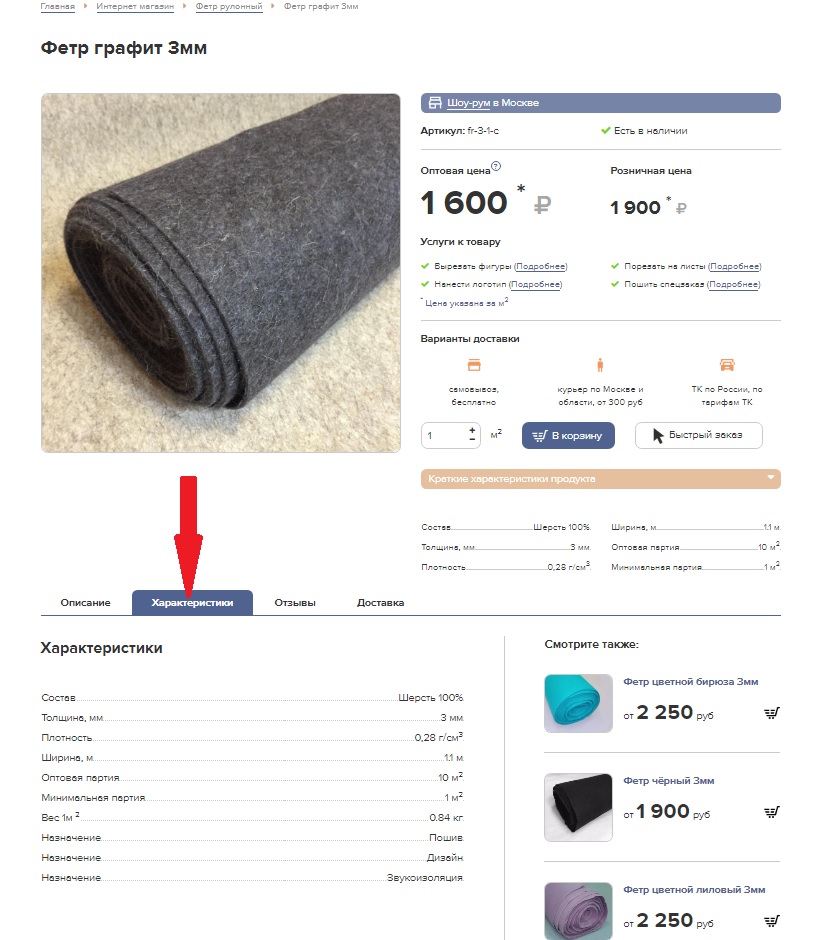 В закладке «Доставка» описаны более подробно каждый из способов доставки. Ознакомившись с этой информацией,  вы сможете определить  оптимальный для вас способ доставки.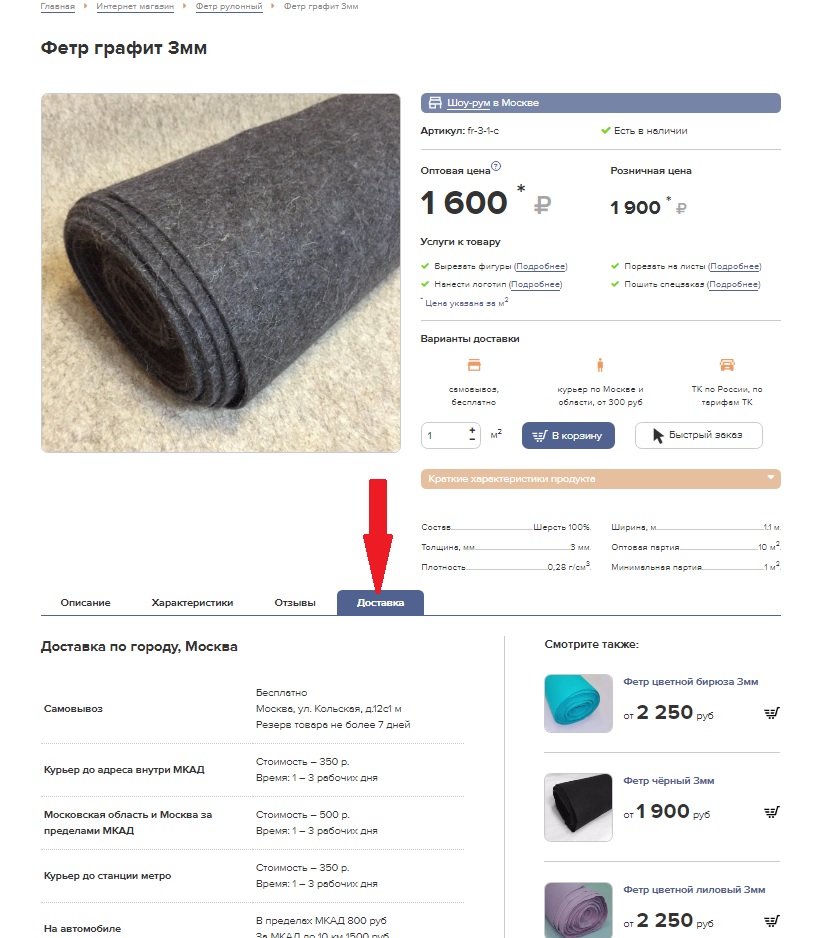 На странице товара вам доступны «розничная цена», которая действует на единицу товара, а также небольшое количество товара.  Основной ценой на странице товара является  «оптовая цена». Условие, необходимое для приобретения товара по оптовой цене доступно в подсказке под знаком «?». Для каждой группы товаров это свое условие, поэтому если вы планируете заказать товары из разных категорий по оптовой цене, обязательно открывайте эту подсказку в каждом товаре.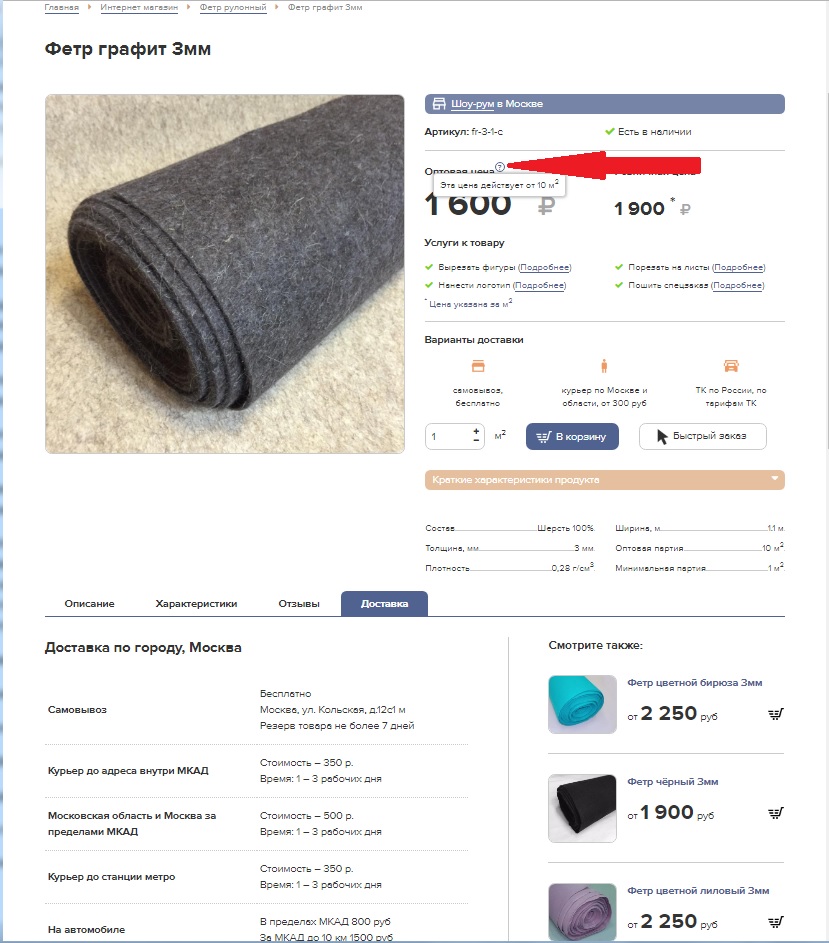 Для того, чтобы отправить товар в корзину,  необходимо проставить необходимое количество и кликнуть кнопку  «В корзину»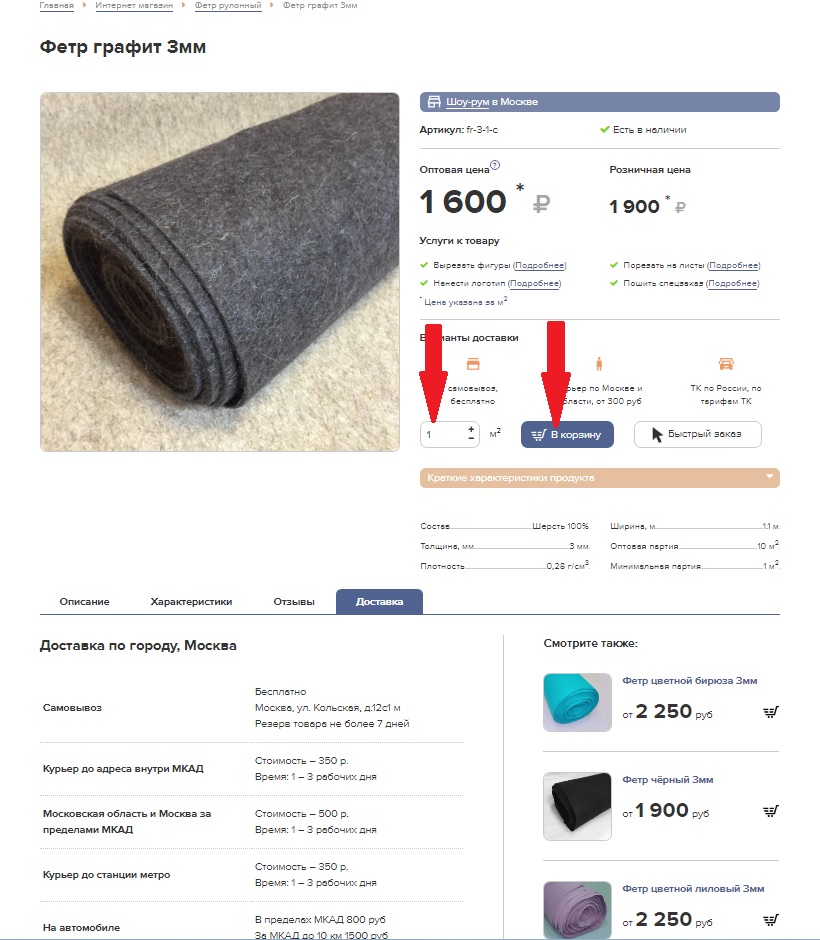 Наполните корзину нужными товарами.  После того, как вы закончили набирать товары в корзину,  переходите к формированию заказа.  Начать оформление нужно кликнув на иконку корзины, расположенную в верхнем правом углу сайта.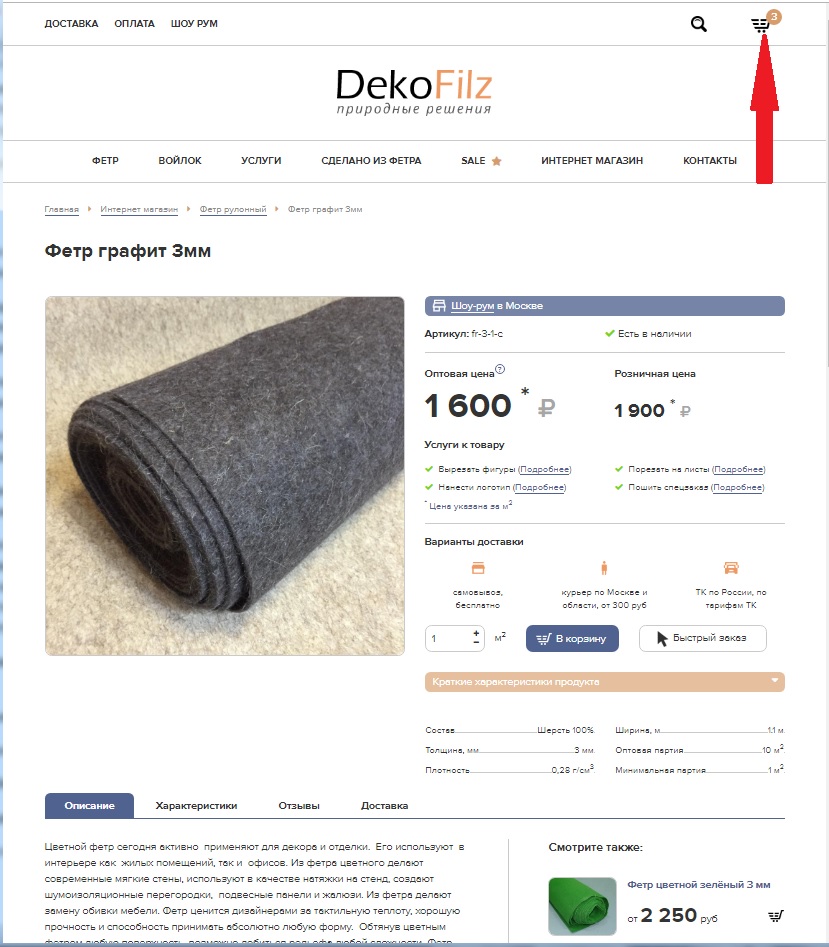 Проверьте правильность вашего заказа:  товары,  их количество, цены  и итоговую сумму. Если это необходимо внесите изменения.  Зафиксируйте их, кликнув кнопку  «ПЕРЕСЧИТАТЬ».  Продолжайте оформление  заказа , нажав на кнопку «ОФОРМИТЬ ЗАКАЗ»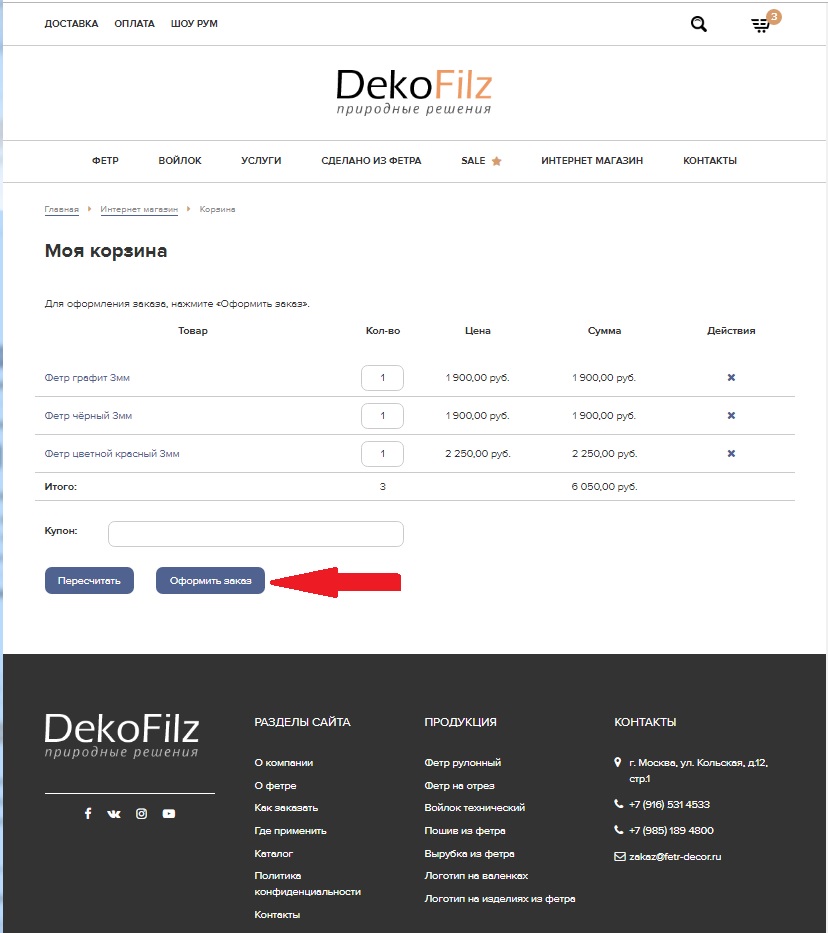 Заполните  форму данных и адрес доставки.  Зафиксируйте данные, кликнув «Далее»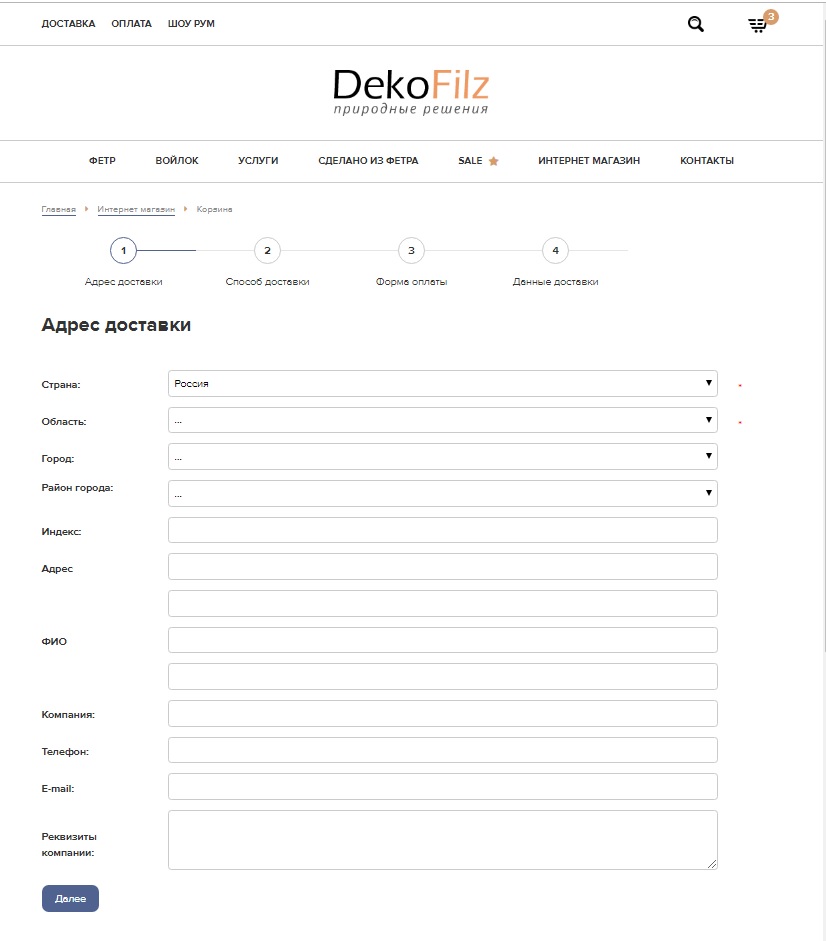 Выберите способ доставки. Зафиксируйте,  кликнув  «Далее»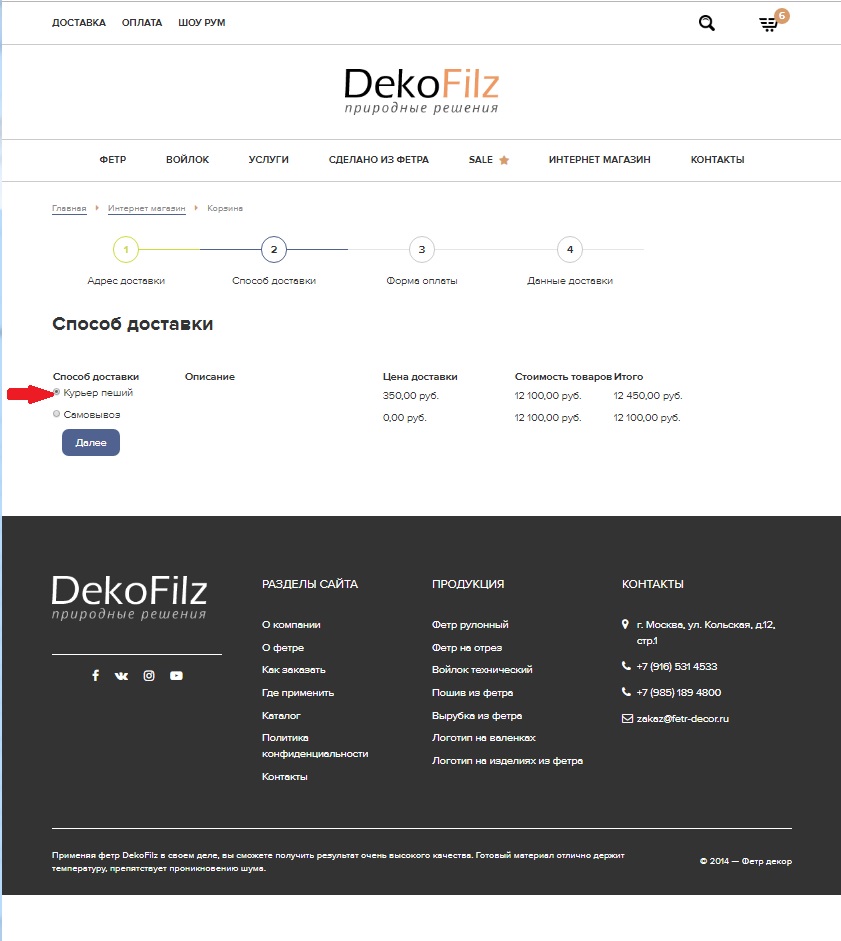 Выберите форму оплаты.  Фиксируйте ваш выбор, кликнув  «Далее»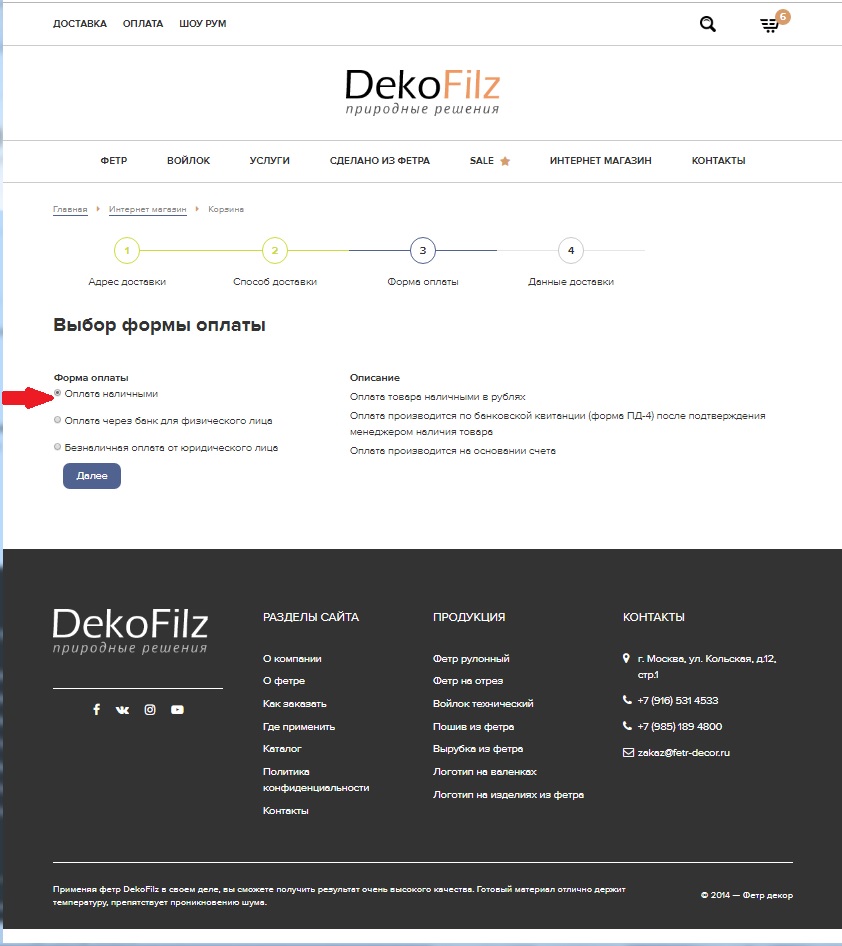 Ознакомиться с возможными способами оплаты можно на странице ОПЛАТА, кликнув на соответствующий раздел в верхнем меню сайта.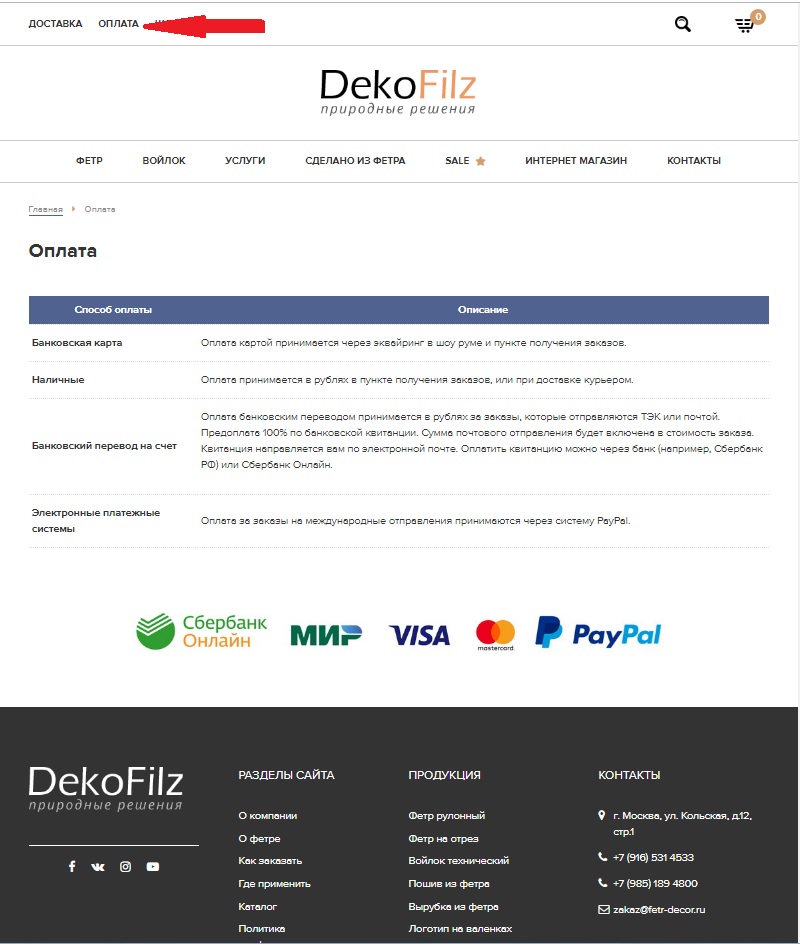 По завершении выбора опций заказа откроется финальная страница вашего заказа с заголовком  «Ваш заказ оформлен»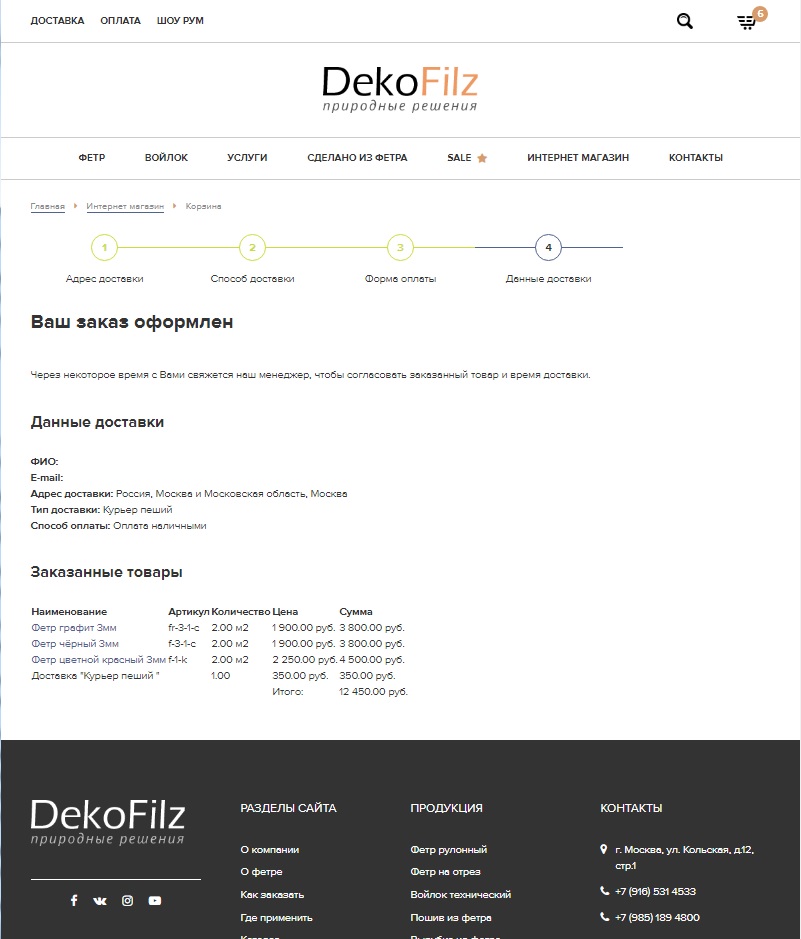 На указанную в форме заказа электронную почту придет подтверждение вашего заказа.  Обратите внимание на то, что на некоторые способы доставки действует индивидуальный расчет оплаты.   В связи с этим  указанная итоговая сумма заказа может не включать стоимость доставки.  Окончательную стоимость заказа с  учетом доставки вам сообщит менеджер. 